Remastering Summer Research 2020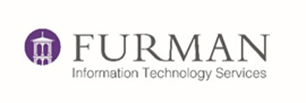 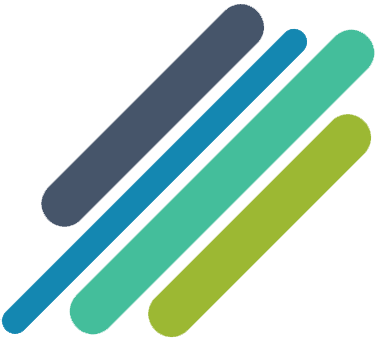 ITS Training and Experience ResourcesSusan Dunnavant, Ed.D. – Director of Learning Technologies, ITSExcel for Research (and O365 in General)Moodle course –Spreadsheet Strategies (Excel – essentials for Research module) Log in to Moodle Log into Moodle, then paste this link:  https://courses.furman.edu/course/view.php?id=1738Contains handout and sample files designed for up to 2 -hour hands-on workshopHandout sections can be used for specific topics such as data cleaning, formulas…Contact Susan or Andrew Markovic for access to courseMicrosoft Imagine AcademyHow to Access Imagine Academy instructions MSIA Online Learning DirectoryQualtrics / SurveysFurman Survey Design Handbook (brief)Qualtrics Handbook of Question Design Synchronous 60-90 minute training on Using Qualtrics Effectively – contact SusanCreating Effective Surveys session – survey design and administration best practices – contact Susan
TeamsDocuments and a 1-hour video were assembled in Box by Andrew MarkovicBloggingRequest a blog to chronicle research on Furman’s blog server (Andrew Markovic)Wordpress training availableTableau / Data VisualizationHands-on Tableau training provided by Susan Dunnavant.  Arrange to install Tableau or set up accounts in advance as this can be a time-consuming process.  Tableau’s typical sample dataset (Superstore) will be provided along with a Tableau Glossary, Syllabus and other targeted handouts.  Synchronous – options for 30 minutes (demo), 60 minutes (basics, hands-on), 90 minutes (including some advanced techniques.)PresentationCamtasia Basics – contact Susan DunnavantA limited number of licenses are available from ITSStorytelling with Data Overview (37-minute video)Other Opportunities – contact Susan Dunnavant for further informationCollaborate with Office 365 – multiple participants may edit an Office365 file (Word, Excel) simultaneouslyBox Training (Michael Vick)Adobe Creative Suite Apps Training/ Workshops (Susan Dunnavant, Michael Vick)Basic Furman Zoom documentationAdvanced Zoom: Breakouts, security considerations (Susan Dunnavant)Easy and free or inexpensive resources for video compression and basic editing (JJ Fowler)Video Editor within Windows Photos, iMovie, LumaFusion, VLC